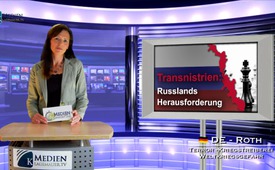 Приднестровье: вызов России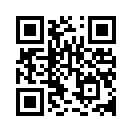 Автономное, но не признанное на международном уровне Приднестровье зажато между Украиной и Молдавией. После объявления независимости Молдовы в 1991 году Приднестровье, в основном заселенное россиянами и украинцами, тоже провозгласило свою независимость. Спор с центральным молдавским правительством закончился в 1992 году военным конфликтом, который мог разрешиться только путём посредничества со стороны России.  С тех пор на узкой полоске земли вдоль реки Днестр размещены миротворцы. В 2006 году местное население подавляющим большинством голосов в 97,1% проголосовало за присоединение к России.  Хотя Россия и отклоняет это желание, но оказывает самопровозглашённой республике экономическую помощь.Автономное, но не признанное на международном уровне Приднестровье зажато между Украиной и Молдавией. После объявления независимости Молдовы в 1991 году Приднестровье, в основном заселенное россиянами и украинцами, тоже провозгласило свою независимость. Спор с центральным молдавским правительством закончился в 1992 году военным конфликтом, который мог разрешиться только путём посредничества со стороны России.  С тех пор на узкой полоске земли вдоль реки Днестр размещены миротворцы. В 2006 году местное население подавляющим большинством голосов в 97,1% проголосовало за присоединение к России.  Хотя Россия и отклоняет это желание, но оказывает самопровозглашённой республике экономическую помощь. В последние месяцы именно по этой причине там становится всё труднее и труднее, потому что Украина и Молдова проводят новую политику блокады. Создаются препятствия в поставке транспорта в изолированный регион, а с марта 2015 года гражданам с русским паспортом запрещено пересекать границу с Украиной.  По предоставленным нам сведениям, недавно близко к границам Приднестровья были стянуты украинские, румынские, молдавские и польские войска. Необходимая для этого общая координация указывает на то, что эти действия являются частью стратегии НАТО.  Россия намеревается воздушным путём  преодолеть нехватку обеспечения. Однако украинские военные объявили о запрете воздушного пути, и для этого они развернули зенитные ракеты в этом районе, чтобы перехватывать взлетающие российские самолёты. Для России – экстремальный вызов: с одной стороны, настоятельная необходимость действий, с другой стороны, нельзя допустить ошибку, которую Запад сразу же будет интерпретировать, как агрессию и которая может стать поводом для войны.  Дорогие зрители, этот образ действий лишний раз показывает, что Россия прижимается к стене всеми возможными средствами. Помогите распространять эти факты в населении и оставайтесь при деле. Доброго вечера.от mh./tb.Источники:http://de.sputniknews.com/politik/20141002/269692761.html
www.youtube.com/watch?v=Y820t01lx1A
www.youtube.com/watch?v=-lwLkHnjDZQМожет быть вас тоже интересует:#Rossija - www.kla.tv/Rossija

#Ukraine-ru - www.kla.tv/Ukraine-ruKla.TV – Другие новости ... свободные – независимые – без цензуры ...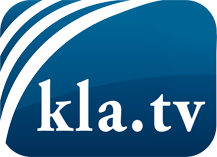 О чем СМИ не должны молчать ...Мало слышанное от народа, для народа...регулярные новости на www.kla.tv/ruОставайтесь с нами!Бесплатную рассылку новостей по электронной почте
Вы можете получить по ссылке www.kla.tv/abo-ruИнструкция по безопасности:Несогласные голоса, к сожалению, все снова подвергаются цензуре и подавлению. До тех пор, пока мы не будем сообщать в соответствии с интересами и идеологией системной прессы, мы всегда должны ожидать, что будут искать предлоги, чтобы заблокировать или навредить Kla.TV.Поэтому объединитесь сегодня в сеть независимо от интернета!
Нажмите здесь: www.kla.tv/vernetzung&lang=ruЛицензия:    Creative Commons License с указанием названия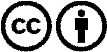 Распространение и переработка желательно с указанием названия! При этом материал не может быть представлен вне контекста. Учреждения, финансируемые за счет государственных средств, не могут пользоваться ими без консультации. Нарушения могут преследоваться по закону.